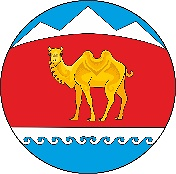     ПОСТАНОВЛЕНИЕ                                                                    JÖП	с. Новый БельтирО внесении изменения в административный регламент предоставления муниципальной услуги «Присвоение адреса объекту адресации, изменение и аннулирование такого адреса» утвержденного постановлением Бельтирской сельской администрации от 05.10.2021г.№46Руководствуясь Федеральным законом от 27.07.2010 № 210-ФЗ «Об организации предоставления государственных и муниципальных услуг», статьями 4, 36 Устава Бельтирского сельского поселения, Бельтирская сельская администрация,ПОСТАНОВЛЯЕТ:Внести изменение в административный регламент предоставления муниципальной услуги «Присвоение адреса объекту адресации, изменение и аннулирование такого адреса» утвержденного постановлением Бельтирской сельской администрации от 05.10.2021г.№46 следующего содержания:В пункте 7 слова «не более чем 18 рабочих дней» заменить на «не более чем 15 рабочих дней».Настоящее постановление обнародовать путем вывешивания заверенных копий на стендах, размещенных в помещения Администрации поселения по адресу: Республика Алтай Кош-Агачский район с. Новый Бельтир ул. Центральная,2, сельского дома культуры по адресу: Республика Алтай Кош-Агачский район с. Бельтир  ул. Диятова В.Б.,65 , а также на официальном сайте Бельтирского сельского поселения в сети «Интернет».Настоящее постановление вступает в силу с даты его официального опубликованияГлава Бельтирского сельского поселенияКош-Агачского района Республики Алтай                                      А.Л. ТахановСЕЛЬСКАЯ АДМИНИСТРАЦИЯ БЕЛЬТИРСКОГО СЕЛЬСКОГО ПОСЕЛЕНИЯ КОШ-АГАЧСКОГО РАЙОНА РЕСПУБЛИКИ АЛТАЙ(БЕЛЬТИРСКАЯ СЕЛЬСКАЯ АДМИНИСТРАЦИЯ) 649789, с. Новый Бельтирул. Центральная, 2РОССИЯ ФЕДЕРАЦИЯЗЫАЛТАЙ РЕСПУБЛИКАКОШ-АГАЧ АЙМАКБЕЛТИР  JУРТ JEЗЕЕЗИНИН АДМИНИСТРАЦИЯЗЫ649789, Jаны Белтир jЦентральная ором, 2от“26”января2022г.. №04